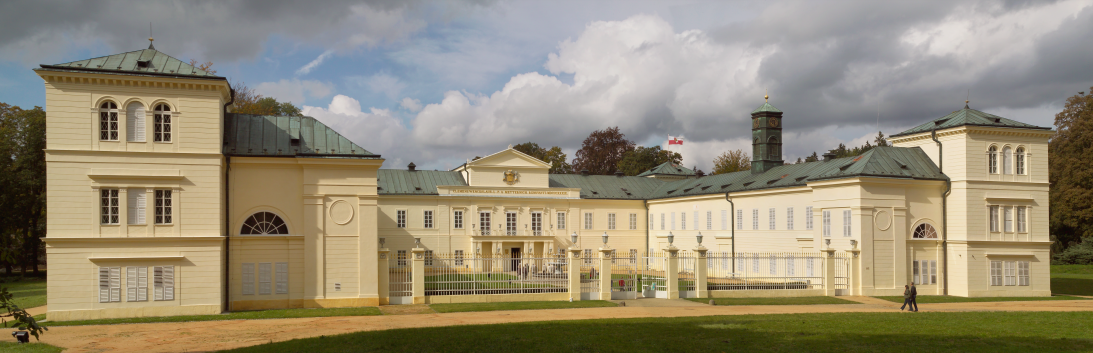 30. března 2022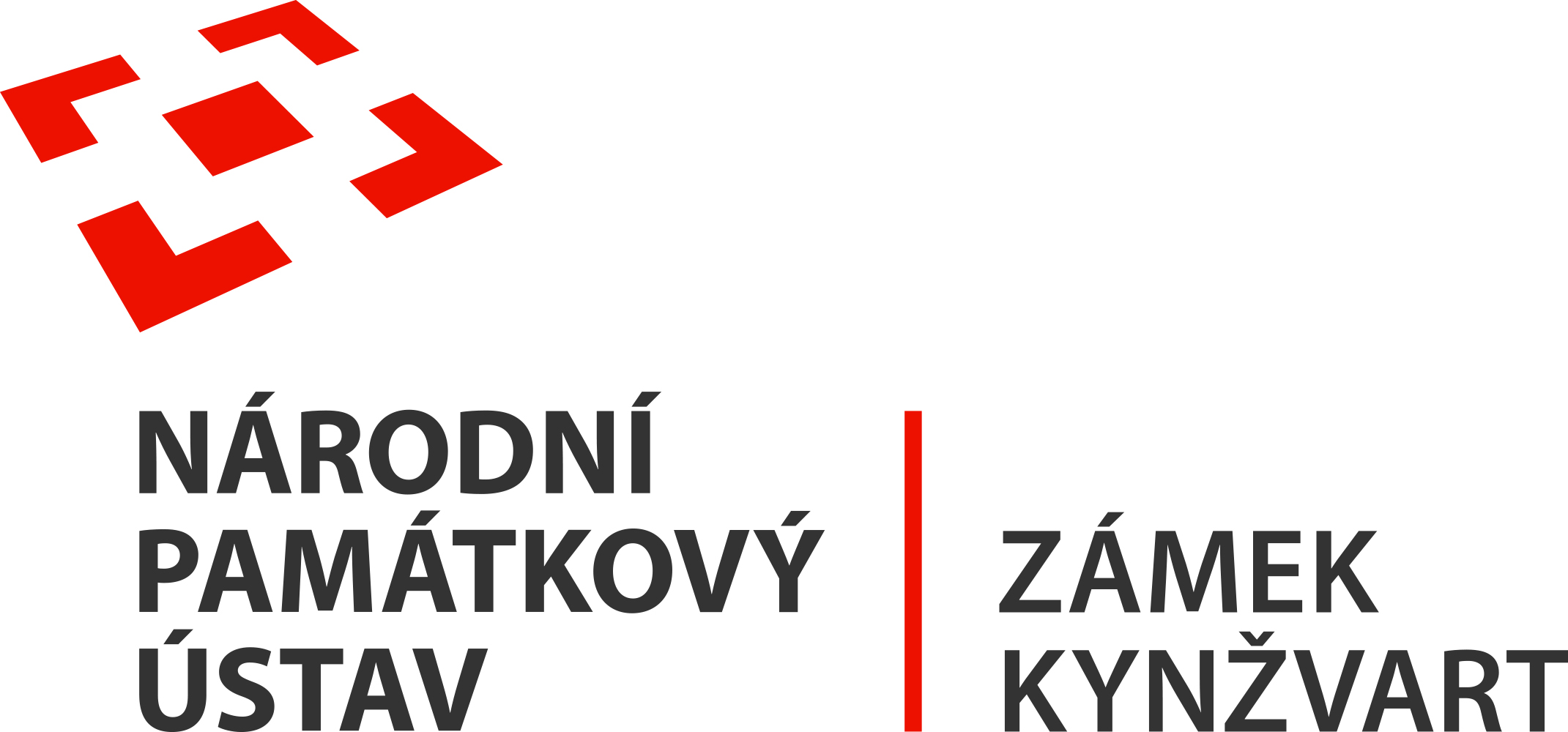 TISKOVÁ ZPRÁVA Zahájení návštěvní sezóny na zámku KynžvartV sobotu 2. dubna zahájí správa státního zámku Kynžvart letošní návštěvní sezónu. Přípravné práce finišují, probíhají poslední úpravy, úklidy a instalace expozic obou návštěvních okruhů. Vše už je téměř nachystáno na první víkendové návštěvníky.V dubnu bude zámek Kynžvart otevírat své brány každý víkend od 9:00 do 16:00 hodin. Ani během všedních dní si však návštěvník nemusí zoufat. Připraveny jsou úterní a čtvrteční prohlídky Zámeckých interiérů Metternichů i Muzea a kabinetu kuriozit. Celotýdenní provoz s pondělní pauzou bude zahájen v květnu.Co připravujeme?„Náš zámek“ - Výstava výtvarných prací předškoláků z MŠ Lázně Kynžvart	V rámci spolupráce správy státního zámku Kynžvart a ZŠ a MŠ Lázně Kynžvart budou v prostorách pokladny a zázemí pro návštěvníky vystaveny výtvarné práce žáků místní mateřské školky. Obrazy „Našeho zámku“ budou k vidění až do konce dubna.Projížďky kočárem v zámeckém parku	Hosté zámku Kynžvart se letos mohou těšit i na romantické projížďky v kočáru rozlehlým zámeckým parkem. Projížďky započnou už během dubna a budou pokračovat i během návštěvní sezóny. Aktuálnost projížděk bude možné sledovat na facebookových stránkách zámku.Návrat vyčištěných mramorových soch od Antonia Canovy	Během zimních měsíců probíhalo restaurátorské čištění soch z kararského mramoru od jednoho z nejvýznamnějších italských sochařů 19. století, Antonia Canovy. Práce na všech plastikách jsou už téměř hotovy a v průběhu měsíce doplní expozici velkého reprezentativního sálu státního zámku Kynžvart a opět ho rozzáří sněhově bílou barvou mramoru, který je pro své kvality celosvětově známý a umělecky uznávaný materiál.Spuštění zámeckých věžních hodin	V nedávné době zrestaurované a opravené, 300 let staré originální historické věžní hodiny budou opět spuštěny. V zimních měsících se hodiny pravidelně zastavují z důvodu jejich ochrany. Mrazy a střídání teplot kovovým materiálům nesvědčí a mohli by je poškodit. V pátek 1. dubna budou ale znovu odměřovat čas v kynžvartském zámeckém areálu.Kulturní akcePředvelikonoční jarmarkV neděli 10. dubna, již tradičně týden před Velikonocemi, oživý zámecké nádvoří Předvelikonoční jarmark. Prodejní stánky nabídnou tradiční řemeslné výrobky, chuťové i čichové buňky podráždí všelijaké dobroty a zámecké nádvoří rozveselí reprodukovaná hudba.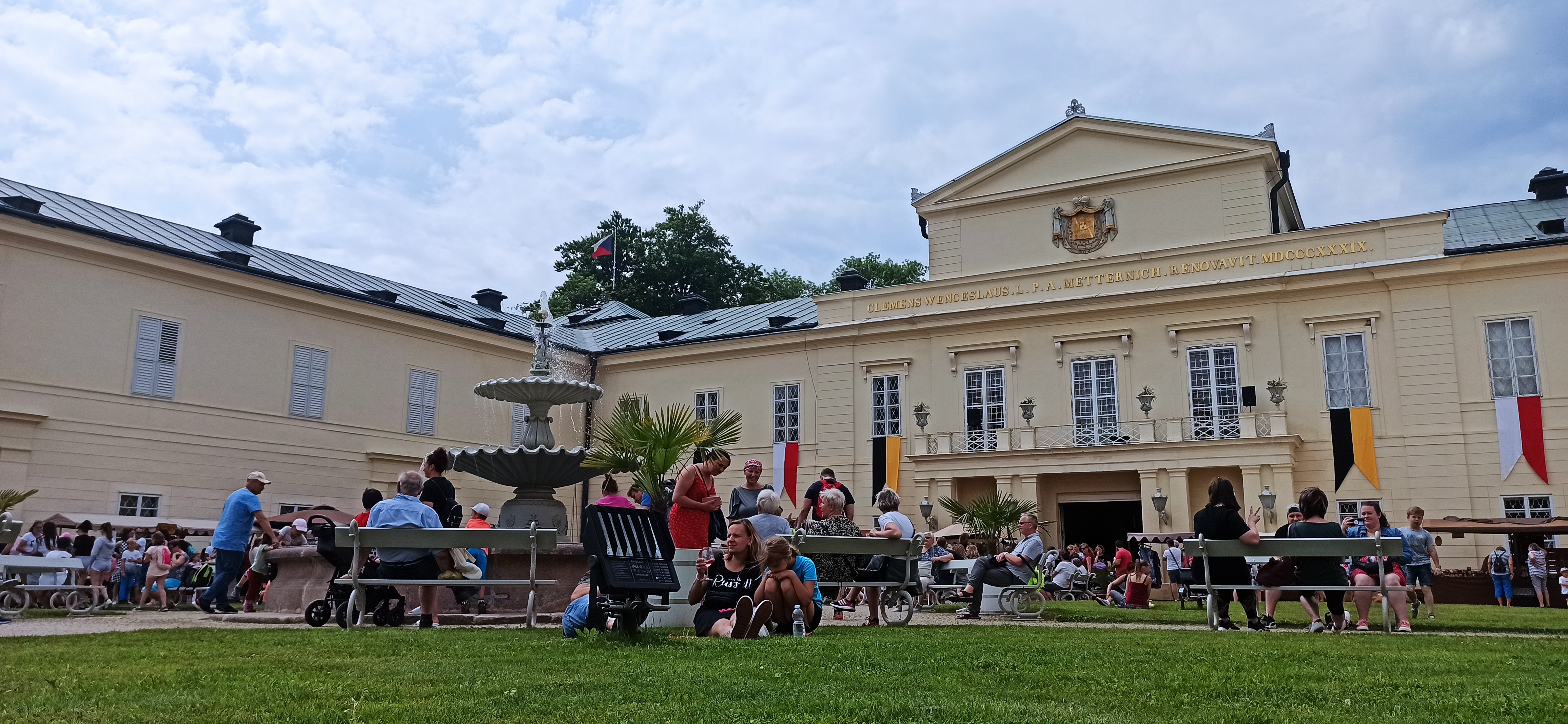 Co dalšího můžete na jarmarku čekat?Ručně poháněný dřevěný kolotoč či dětská střelnice potěší jistě všechny nejmenší návštěvníky.Dětské prohlídky budou připraveny v následujících časech:10:10	Dětská prohlídka s kněžnou11:10	Dětská prohlídka s kněžnou13:10	Království Diany – Dětská prohlídka v zámeckém parku14:10	Dětská prohlídka s kněžnou15:10	Dětská prohlídka s kněžnouVšechny dětské prohlídky najdete v on-line prodeji v daný čas pod názvem „Dětská prohlídka“.Běžné i dětské prohlídky doporučujeme zakoupit prostřednictvím ON-LINE prodeje vstupenek na oficiálních webových stránkách zámku: www.zamek-kynzvart.cz . Vstupenky je samozřejmě možné nadále nakupovat i na pokladně zámku.Zelený čtvrtekDalší ale už ryze dětskou akcí bude 14. dubna na Zelený čtvrtek. Stejnojmenný celodenní vzdělávací program nabídne dětem ve věku mezi 6 a 11 lety příležitost dozvědět se o tradičních velikonočních zvycích, návštěvu zámku i pivovarského sklepení. Program běží od 9:00 do 15:00 hodin a v ceně 600 Kč je zahrnut i oběd, svačina a pitný režim.Těšíme se na Vaši návštěvu!Zámek Kynžvart patří mezi nejvýznamnější památky ve správě Národního památkového ústavu. Památkový areál patří se svými 245 hektary mezi největší v České republice. Je držitelem ceny Europa Nostra. Nesmírně cenné jsou dochované sbírky po šlechtických majitelích. Nejznámějším představitelem je kníže Klement Václav Lothar Metternich-Winneburg, kancléř císařů Františka I. a Ferdinanda I. Kancléř na zámku založil jedno z prvních muzeí v Evropě. Dodnes na zámku můžeme obdivovat cenná umělecká díla Antonia Canovy, Bernarda Strigela, kolekce antických mincí, daguerrotypií, grafik a zbraní. Na zámku se nachází třetí největší egyptologická sbírka v České republice. Významná je v evropském kontextu kynžvartská knihovna se sbírkou rukopisů (nejstarší dílo je z 8. století). Oblíbeným cílem návštěvníků je i kabinet kuriozit. Součástí sbírek je movitá národní kulturní památka Kynžvartská daguerrotypie, která je zapsána mezi movité památky UNESCO do registru Paměť světa.Bc. Štefan Brštiak, referent pro veřejnost zámku Kynžvart, tel.: 773 776 631, e-mail: brstiak.stefan@npu.czVíce informací o zámku a jeho provozu: www.zamek-kynzvart.cz